PERSBERICHT Fort Crèvecoeur in Den Boschopgenomen op de lijst van 7 Meest Bedreigde Erfgoed Sites van Europa 2022 Den Haag / Brussel / Luxemburg, 29 March 2022 Mariya Gabriel, Eurocommissaris voor innovatie, onderzoek, cultuur, educatie en jeugd was vandaag aanwezig bij de online bekendmaking van de 7 meest bedreigde erfgoederen in Europa 2022. Dit zijn:Fort Crèvecoeur, Den Bosch, NEDERLANDZogu Brug, ALBANIE Klooster Récollet, Nijvel, BELGIETuinstad La Butte Rouge, bij Paris, FRANKRIJKHistorische binnenstad van Stolberg, DUITSLANDNeptunus Baden, Băile Herculane, ROEMENIEOrléans-Borbón Paleis, bij Cádiz, SPANJEDe Lijst is een initiatief van Europa Nostra – de Europese organisatie van burgers die opkomt voor cultureel en natuurlijk erfgoed – en het Europese Investerings Bank Instituut. De 7 Meest Bedreigde Erfgoedersites van Europa zijn geselecteerd door de Board van Europa Nostra en een panel van internationale experts. De selectie kam tot stand op basis van de betekenis van het Erfgoed en de aard van de bedreiging. De betrokkenheid van publieke en private partijen bij dit erfgoed was van toegevoegde waarde voor de definitieve selectie, alsmede de potentie voor een duurzame ontwikkeling en de betekenis van het erfgoed voor vrede en dialoog in een bredere context en regio.Prof. Dr. Hermann Parzinger, Executive-president van Europa Nostra: “De lijst van 7 meest bedreigde erfgoederen in Europa  heeft een brede samenstelling: een 20ste eeuwse tuinstad, een overstroomde historische binnenstad en het meest iconische maar verlaten spa-resort in Europa staan op de lijst. Verwaarlozing, sloop, ongewenste bouwactiviteiten , natuurrampen of geldgebrek bedreigden de 7 monumenten.Door deze lijst geven we een sterk signaal af aan lokale gemeenschappen en activisten om de sites te redden.Het erfgoed van Europa is niet alleen een getuigenis van een gedeeld verleden,  maar ook een kans voor duurzame ontwikkeling en sociale cohesie.”Henry von Blumenthal, vice-decaan van het Europese Investerings Bank Instituut: “Cultureel erfgoed is meer dan stenen. Het is een bron van identiteit voor Europa, voor welvaart en economische groei. Erfgoed verbindt Europeanen. Daarom is het EIB instituut trots een bijdrage te leveren aan dit programma.”Een multidisciplinair team van experts zal zich hierna samen met stakeholders en partners  inzetten voor behoud en herstel door het geven van advies en informatie. Het 7 Most Endangered Programme  wordt gesteund door het Creative Europe programma van de Europese Unie. De betreffende sites ontvangen elk 10.000 euro voor activiteiten die bijdragen aan het behoud en/of verdere fondsenwerving.Tijdens de bijeenkomst vroeg Sneška Quaedvlieg-Mihailović, Secretaris-Generaal van Europa Nostra aandacht voor het statement Europa Nostra stands in solidarity with Ukraine en de bijbehorende crowdfunding campagne voor de redders van Ukraine’s bedreigd erfgoed in samenwerking met het Global Heritage Fund. Fort Crèvecoeur, Den Bosch, NederlandHet in 1587 gebouwde Fort Crèvecoeur fungeerde als steunpunt voor Nederland tijdens het onafhankelijk worden van Spanje. Het fort is strategisch gelegen op het punt waar de rivier de Dieze  in de Maas uitmondt. Het speelde meer dan 300 jaar een belangrijke rol in de Nederlandse militaire en diplomatieke geschiedenis. In 1629, tijdens het beleg van de stad Den Bosch, werd het fort gebruikt als hoofdkwartier van de Nederlanders. Tijdens de Nederlands-Spaanse onderhandelingen werd de soevereiniteit van beide landen erkend en werd het principe van niet-inmenging van buitenlanders in binnenlandse aangelegenheden geïntroduceerd in de Nederlandse politiek. De succesvolle onderhandelingen bij Fort Crèvecoeur worden beschouwd als een opmaat naar een periode van vrede in Nederland. In 1890 werd Fort Crèvecoeur buiten gebruik gesteld en raakte het in verval. Na de rehabilitatie, tijdens de Tweede Wereldoorlog, werd het fort door de Duitsers gebruikt als bruggenhoofd over de Maas. Na de oorlog gebruikte het Nederlandse leger het fort als oefenterrein.Fort Crèvecoeur is eigendom van het Nederlandse Ministerie van Defensie. Het nu ernstig verwaarloosde fort en terrein, dat sinds 1973 op de monumentenlijst staat, moet dringend worden gerestaureerd voordat de constructie van het fort onherstelbaar afbrokkelt en beschadigd wordt. Crèvecoeur, gelegen langs de historische Zuidelijke Waterlinie, markeert het zuidelijke einde van het zich ontwikkelende Park Maasoever net ten noorden van de stad Den Bosch. Dit park zal natuurgebieden en recreatieruimten versterken met culturele en historische interpretaties. Het park zal ook historische defensieve kenmerken toevoegen aan moderne waterbeheermaatregelen om overtollige waterstanden in de regio af te voeren en de effecten van klimaatverandering te helpen verzachten.   De snelle planning van dit park is tot stand gekomen door een unieke en vruchtbare samenwerking tussen alle overheidsniveaus samen met burgergroepen voor natuur-, bos- en landbouwgrondbeheer, particuliere grondeigenaren en andere belanghebbenden in het gebiedHet Adviespanel van het 7 Most Endangered Programme benadrukte: “Het Nederlandse Ministerie van Defensie bereikte in 2010 een akkoord met de gemeente Den Bosch. De verdedigingswerken van Crèvecoeur zouden worden geopend en hersteld, zodat ze konden worden opgenomen in het Maasoeverpark. Ondanks toezeggingen heeft de eigenaar sindsdien geen concrete actie ondernomen. Deze historische kenmerken (zoals de kruitopslagplaatsen, kazematten, sluispoort, wallen en grachten) verdienen dringend aandacht. Deze impasse moet onmiddellijk worden doorbroken om deze militaire structuren en hun historische instellingen opnieuw hun plaats in dit historische en culturele landschap te laten innemen en het gebied toegankelijk te maken voor uitgebreide recreatie”.De nominatie van Fort Crèvecoeur voor het 7 Most Endangered Programme 2022 is gedaan door Erfgoedvereniging Bond Heemschut – de Nederlandse Vereniging voor Erfgoedbescherming, een ledenorganisatie van Europa Nostra uit Nederland. Sinds de nominatie van Fort Crèvecoeur als een van de meest bedreigde erfgoedlocaties zijn er gesprekken gaande over hoe de penibele situatie rondom het fort aangepakt zou kunnen worden. De gesprekken vinden plaats met Heemschut, de gemeente 's-Hertogenbosch, de Rijksdienst voor het Cultureel Erfgoed en de betrokken ministeries."Over de organisatiesEuropa Nostra Europa Nostra is de Europese stem van het maatschappelijk middenveld die zich inzet voor de bescherming en bevordering van cultureel en natuurlijk erfgoed. Het is een pan-Europese federatie van erfgoed-NGO's, ondersteund door een breed netwerk van openbare instanties, particuliere bedrijven en individuen, die meer dan 40 landen bestrijkt. Het is opgericht in 1963 en wordt vandaag de dag erkend als het grootste en meest representatieve erfgoednetwerk in Europa. Europa Nostra voert campagne om Europa's bedreigde monumenten, locaties en landschappen te redden, met name via het 7 Most Endangered Programme. Het viert uitmuntendheid door middel van de European Heritage Awards / Europa Nostra Awards. Europa Nostra draagt ​​actief bij aan de definitie en implementatie van Europese strategieën en beleid met betrekking tot erfgoed, door middel van een participatieve dialoog met Europese instellingen en de coördinatie van de European Heritage Alliance. Europa Nostra is een van de officiële partners van het door de Europese Commissie ontwikkelde New European Bauhaus-initiatief en is onlangs verkozen tot regionale covoorzitter van het Climate Heritage Network voor Europa en het Gemenebest van Onafhankelijke Staten.European Investment Bank InstituteHet European Investment Bank Institute (EIB-I) werd opgericht binnen de EIB-groep (Europese Investeringsbank en Europees Investeringsfonds) om sociale, culturele en academische initiatieven met Europese belanghebbenden en het grote publiek te promoten en te ondersteunen. Het is een belangrijke pijler van de betrokkenheid van de EIB-Groep op het gebied van gemeenschap en burgerschap. Meer informatie op http://institute.eib.org Creative EuropeCreative Europe is het EU-programma dat culturele en creatieve sectoren ondersteunt, zodat zij hun bijdrage aan banen en groei kunnen vergroten. Met een budget van € 2,44 miljard voor 2021-2027 ondersteunt het organisaties op het gebied van erfgoed, podiumkunsten, beeldende kunst, interdisciplinaire kunsten, uitgeverijen, film, tv, muziek en videogames, evenals tienduizenden kunstenaars en culturele en audiovisuele professionals.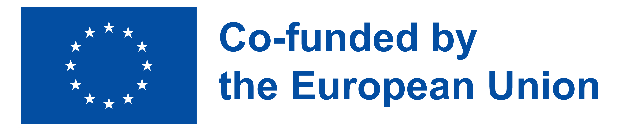 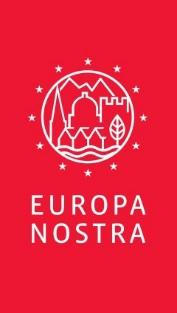 VOOR MEER INFORMATIE:Europa NostraSara Zanini, sz@europanostra.orgM. +32 486 58 95 19Joana Pinheiro, jp@europanostra.orgM. +31 6 34 36 59 85European Investment Bank InstituteBruno Rossignol, bruno.rossignol@eib.orgT. +352 43 797 07 67; M. +352 621345 862Erfgoedvereniging Bond Heemschut info@heemschut.nlT. 020 622 52 92 / 06 21 81 23 23BEELDMATERIAAL EN WEBSITES:Language versions of the press release 
Videos (in high resolution)Photos & e-banners (in high resolution)www.7mostendangered.euwww.europanostra.orghttp://institute.eib.orgwww.heemschut.nl